ThomsonNom complet : Joseph John ThomsonNationalité : britaniqueDécouverte : charge comme un pudding au prunesAnnecdote : Aime les pudding au prunes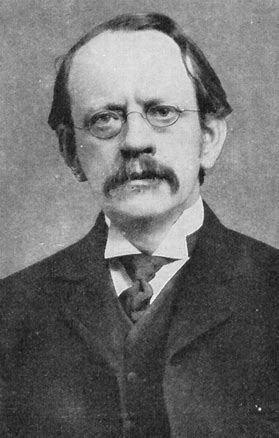 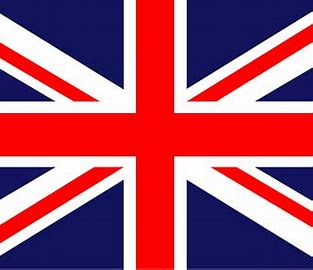 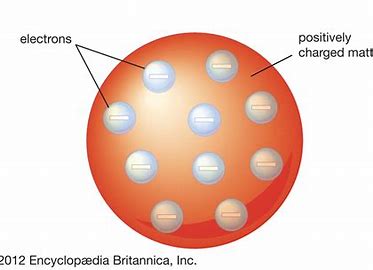 